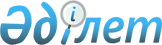 О переименовании улицы села Бекболат Первомайского сельского округа Карасайского района Алматинской областиРешение акима Первомайского сельского округа Карасайского района Алматинской области от 26 октября 2022 года № 1. Зарегистрировано в Министерстве юстиции Республики Казахстан 1 ноября 2022 года № 30372
       В соответствии с подпунктом 4) статьи 14 Закона Республики Казахстан "Об административно-территориальном устройстве Республики Казахстан", с учетом мнения населения села Бекболат Первомайского сельского округа и на основании заключения областной ономастической комиссии от 29 декабря 2021 года, РЕШИЛ:
      1. Переименовать улицу Жаңа ғасыр на улицу Хамза Екейбай в селе Бекболат Первомайского сельского округа Карасайского района Алматинской области.
      2. Контроль за исполнением настоящего решения оставляю за собой.
      3. Настоящее решение вводится в действие по истечении десяти календарных дней после дня его первого официального опубликования.
					© 2012. РГП на ПХВ «Институт законодательства и правовой информации Республики Казахстан» Министерства юстиции Республики Казахстан
				
      Аким Первомайского сельского округа

Е. Мукатаев
